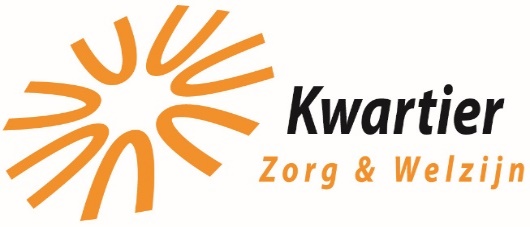 Aanvraagformulier stageplaats          
Persoonlijke gegevens
Gegevens van jouw school
Informatie over jouw stageStuur dit ingevulde formulier samen met je CV naar HR@kwartierzorgenwelzijn.nl en wij zullen zo spoedig mogelijk op jouw stageverzoek reageren. NaamGeboortedatumEmailadresTelefoonnummerNaam van je school:Plaatsnaam van je school:Welke opleiding volg je?Welk niveau volg je?In welk leerjaar zit je? Wat is het aantal BPV uren?Startdatum stageEinddatum stageAantal uren per weekOp welke dag(en) moet/wil je stagelopen? 0 Maandag0 Dinsdag0 Woensdag0 Donderdag0 VrijdagDuur van je stageBinnen welke functie zou jij willen stagelopen?0 Jongerenwerk0 Opbouwwerk 0 Maatschappelijke activering0 Casemanagement 0 Maatschappelijk werk
0 Ondersteunend / administratief000 Anders, namelijk…Waarom zou je willen stage lopen bij Kwartier Zorg & Welzijn?